КАРАР                                                                                                           ПОСТАНОВЛЕНИЕ18 март 2019 й.                                    №  18                                             18 марта 2019 г.О создании межведомственной (территориальной)  рабочей группыпо социальному сопровождению семей    сельского поселения Ключевский сельсовет муниципального района Аскинский район Республики БашкортостанВ соответствии  с Постановлением Правительства Республики Башкортостан от 30 ноября 2018 года № 583  «Об утверждении Порядка организации социального сопровождения семей в Республике Башкортостан», на основании Протокола совещания с главами (заместителями глав) администраций муниципальных районов и городских округов Республики Башкортостан от 27.02.2019г., решением Координационного (межведомственного) совета  Администрации МР Аскинский район Республики Башкортостан № 2 от 15 марта 2019 года, а также в целях повышения  эффективности межведомственного взаимодействия по профилактике семейного неблагополучия,  Администрация  сельского поселения Ключевский сельсовет МР Аскинский район постановляет:1. Создать межведомственную (территориальную) рабочую группу  по  социальному сопровождению семей (далее - рабочая группа) в   сельском поселении Ключевский сельсовет муниципального района Аскинский район Республики Башкортостан и утвердить ее состав согласно приложению.2. Рабочей межведомственной (территориальной) группе  осуществлять  еженедельный мониторинг выявления  семейного неблагополучия. По результатам мониторинга направлять информацию  в  отделение  в Аскинском   районе  ГБУ РБ Северного межрайонного центра «Семья»  не позднее 15 числа каждого месяца.3. Контроль за выполнением постановления оставляю за собой.4. Опубликовать данное  постановление  путем размещения на официальном сайте в сети Интернет.                                                                                    Глава сельского поселения                                                                                           Ключевский сельсовет                                                                                      МР Аскинский   район РБ                                                                                                                                                                                             М.П.Селянин     Приложениек постановлению администрации                                                                                                                              СП Ключевский сельсовет                                                                                                       от «18» марта 2019г. №18СОСТАВмежведомственной (территориальной)  рабочей группы по социальному сопровождению семей    сельского поселения Ключевский сельсовет муниципального района Аскинский районРеспублики БашкортостанСелянин М.П.– глава сельского поселения  Ключевский сельсовет  МР Аскинский район РБ  -  руководитель рабочей группы.Гавва Л.С. –  управляющий делами   администрации сельского поселения  Ключевский сельсовет  МР Аскинскийрайон РБ – секретарь рабочей группы.Члены группы:Гайсина Гульшат Ягафаровна – заведующий отделением в Аскинском  районе  ГБУ РБ Северный межрайонный центр «Семья»  Бабина Л.Н.  –  председатель женсоветаАбраменко Е.Л.  -  Староста деревни СтепановкаХамидуллин Р.М.- Староста деревни КучановоШумкова Н.А.- фельдшер ФАП с.КлючиЗиатдинов Д.- фельдшер ФАП д.СтепановкаНургалиева И.Н.- фельдшер ФАП д.КучановоШумкова И.В.- воспитатель детского сада «Чебурашка» с.КлючиАхмадуллина А.Н.-заведующая сельским клубом д.Кучаново (по согласованию)Мухаматнуров Э.Д.- участковый уполномоченный полиции ОМВД России по Аскинскому районуБАШҠОРТОСТАН РЕСПУБЛИКАҺЫАСҠЫН РАЙОНЫМУНИЦИПАЛЬ РАЙОНЫНЫҢКЛЮЧИ АУЫЛ СОВЕТЫАУЫЛ БИЛӘМӘҺЕ ХӘКИМИӘТЕ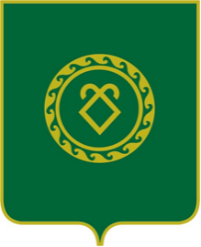 РЕСПУБЛИКА БАШКОРТОСТАНАДМИНИСТРАЦИЯСЕЛЬСКОГО ПОСЕЛЕНИЯКЛЮЧЕВСКИЙ СЕЛЬСОВЕТМУНИЦИПАЛЬНОГО РАЙОНААСКИНСКИЙ РАЙОН